Taotlus koolist puudumiseks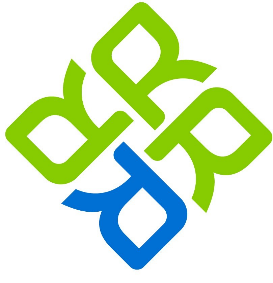 Palun võimaldada minul ……………………………………..………………….. puududa koolist ajavahemikul 				(õpilase nimi ja mentorgrupp).............................................…......................................................................., seoses.................................................................................................................................................................................................................. Olen saanud nõusoleku tundidest puudumiseks ning juhised iseseisvaks õppetööks järgmistelt aineõpetajatelt: (tabeli täidab õpilane vastavalt õpetaja jagatud infole)Taotleja: ............................................................. (allkiri) „........“...................20..... Olen teadlik oma poja/tütre õppetöölt puudumisest ajavahemikul ................................................... Tagan lapse järeleõppimise ja vajadusel ka järelevastamise puudutud tundide osas. Lapsevanem (alaealiste puhul): .........................................................  „........“....................... 20..... ÕppeaineIseseisvad õpiülesandedTähtaegÕpetaja nimi ja allkiri